           Bloque 11. Formas de organización territorial.                      Ponderación: 10%           Estándares de aprendizaje evaluables           Localiza en un mapa la organización territorial española partiendo del municipio y Comunidad Autónoma.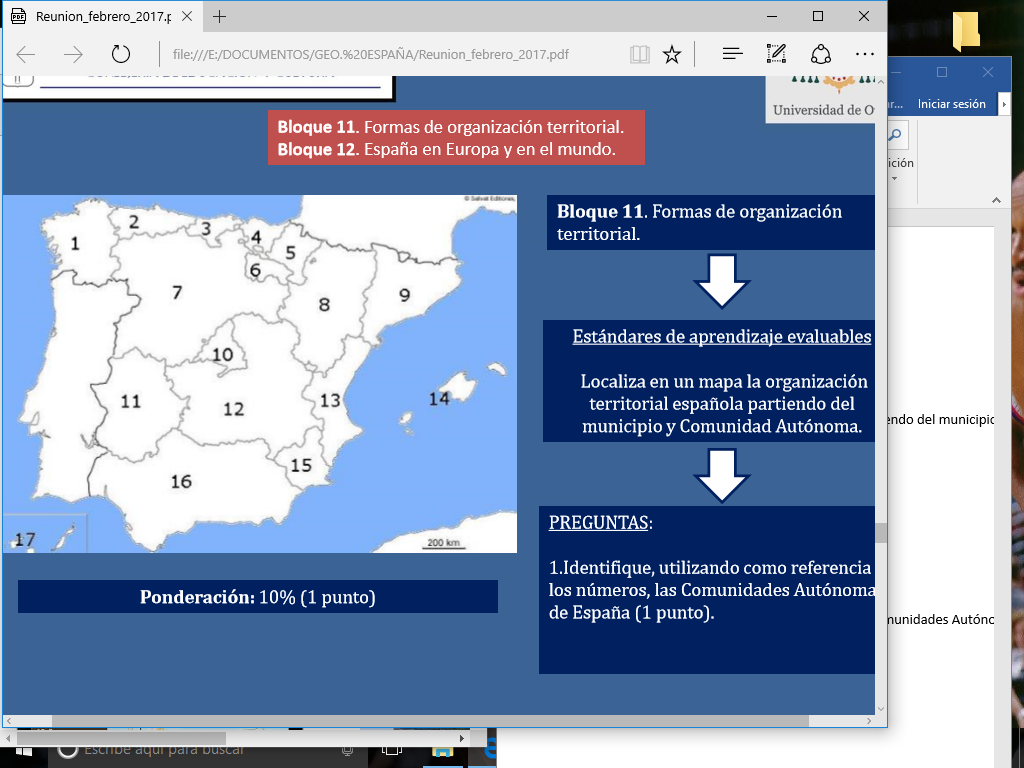           PREGUNTAS:     1. Identifique, utilizando como referencia los números, las Comunidades Autónomas de España y capitales (1 punto).